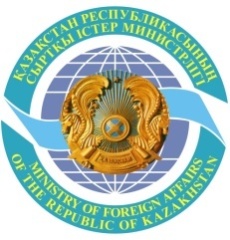 АККРЕДИТТЕУ НЫСАНЫАККРЕДИТАЦИОННАЯ ФОРМАMEDIA ACCREDITATION FORMАККРЕДИТТЕУ НЫСАНЫАККРЕДИТАЦИОННАЯ ФОРМАMEDIA ACCREDITATION FORMАККРЕДИТТЕУ НЫСАНЫАККРЕДИТАЦИОННАЯ ФОРМАMEDIA ACCREDITATION FORMАККРЕДИТТЕУ НЫСАНЫАККРЕДИТАЦИОННАЯ ФОРМАMEDIA ACCREDITATION FORMАККРЕДИТТЕУ НЫСАНЫАККРЕДИТАЦИОННАЯ ФОРМАMEDIA ACCREDITATION FORMФотосуретФотоPhotoФотосуретФотоPhotoФотосуретФотоPhotoЖЕКЕ МӘЛІМЕТТЕР – ЛИЧНЫЕ ДАННЫЕ – PERSONALINFORMATIONЖЕКЕ МӘЛІМЕТТЕР – ЛИЧНЫЕ ДАННЫЕ – PERSONALINFORMATIONЖЕКЕ МӘЛІМЕТТЕР – ЛИЧНЫЕ ДАННЫЕ – PERSONALINFORMATIONЖЕКЕ МӘЛІМЕТТЕР – ЛИЧНЫЕ ДАННЫЕ – PERSONALINFORMATIONЖЕКЕ МӘЛІМЕТТЕР – ЛИЧНЫЕ ДАННЫЕ – PERSONALINFORMATIONЖЕКЕ МӘЛІМЕТТЕР – ЛИЧНЫЕ ДАННЫЕ – PERSONALINFORMATIONЖЕКЕ МӘЛІМЕТТЕР – ЛИЧНЫЕ ДАННЫЕ – PERSONALINFORMATIONЖЕКЕ МӘЛІМЕТТЕР – ЛИЧНЫЕ ДАННЫЕ – PERSONALINFORMATIONЖЕКЕ МӘЛІМЕТТЕР – ЛИЧНЫЕ ДАННЫЕ – PERSONALINFORMATIONАты-жөніФ.И.О.Full nameЖынысыПолSexЖынысыПолSex○ Е/М/М○ Ә/Ж/FТуған күніДата рожденияBirthdateТуған жеріМесто рожденияBirthplaceТуған жеріМесто рожденияBirthplaceТуған жеріМесто рожденияBirthplaceТуған жеріМесто рожденияBirthplaceТуған жеріМесто рожденияBirthplaceАзаматтығыГражданствоNationalityАзаматтығыГражданствоNationalityАзаматтығыГражданствоNationalityПаспорт нөміріНомер паспортаPassport numberЖеке мекенжайыЛичный адресPersonal addressЖеке мекенжайыЛичный адресPersonal addressЖеке мекенжайыЛичный адресPersonal addressЖеке мекенжайыЛичный адресPersonal addressЖеке мекенжайыЛичный адресPersonal addressКӘСІБИ МӘЛІМЕТТЕР – ПРОФЕССИОНАЛЬНЫЕ ДАННЫЕ – PROFESSIONAL INFORMATIONКӘСІБИ МӘЛІМЕТТЕР – ПРОФЕССИОНАЛЬНЫЕ ДАННЫЕ – PROFESSIONAL INFORMATIONКӘСІБИ МӘЛІМЕТТЕР – ПРОФЕССИОНАЛЬНЫЕ ДАННЫЕ – PROFESSIONAL INFORMATIONКӘСІБИ МӘЛІМЕТТЕР – ПРОФЕССИОНАЛЬНЫЕ ДАННЫЕ – PROFESSIONAL INFORMATIONКӘСІБИ МӘЛІМЕТТЕР – ПРОФЕССИОНАЛЬНЫЕ ДАННЫЕ – PROFESSIONAL INFORMATIONКӘСІБИ МӘЛІМЕТТЕР – ПРОФЕССИОНАЛЬНЫЕ ДАННЫЕ – PROFESSIONAL INFORMATIONКӘСІБИ МӘЛІМЕТТЕР – ПРОФЕССИОНАЛЬНЫЕ ДАННЫЕ – PROFESSIONAL INFORMATIONКӘСІБИ МӘЛІМЕТТЕР – ПРОФЕССИОНАЛЬНЫЕ ДАННЫЕ – PROFESSIONAL INFORMATIONКӘСІБИ МӘЛІМЕТТЕР – ПРОФЕССИОНАЛЬНЫЕ ДАННЫЕ – PROFESSIONAL INFORMATIONБұқаралық ақпарат құралыСредство массовой информацииMEDIAБұқаралық ақпарат құралыСредство массовой информацииMEDIAБұқаралық ақпарат құралыСредство массовой информацииMEDIAЛауазымыДолжностьPositionЛауазымыДолжностьPositionЛауазымыДолжностьPositionЛауазымыДолжностьPositionЛауазымыДолжностьPositionЛауазымыДолжностьPositionМекеменің мекенжайыАдрес организацииOffice addressМекеменің мекенжайыАдрес организацииOffice addressҚазақстан Республикасындағы мекенжайыАдрес в Республике КазахстанAddress in the Қазақстан Республикасындағы мекенжайыАдрес в Республике КазахстанAddress in the Қазақстан Республикасындағы мекенжайыАдрес в Республике КазахстанAddress in the Қазақстан Республикасындағы мекенжайыАдрес в Республике КазахстанAddress in the Қазақстан Республикасындағы мекенжайыАдрес в Республике КазахстанAddress in the Қазақстан Республикасындағы мекенжайыАдрес в Республике КазахстанAddress in the Қазақстан Республикасындағы мекенжайыАдрес в Республике КазахстанAddress in the ТелефоныТелефонTelephoneФаксыФаксFaxФаксыФаксFaxФаксыФаксFaxЭлектрондық поштасыЭлектронная почтаE-mailЭлектрондық поштасыЭлектронная почтаE-mailЭлектрондық поштасыЭлектронная почтаE-mailЭлектрондық поштасыЭлектронная почтаE-mailЭлектрондық поштасыЭлектронная почтаE-mailБұрын атқарған лауазымдарыРанее занимаемые должностиPrevious positionsБұрын атқарған лауазымдарыРанее занимаемые должностиPrevious positionsБұрын атқарған лауазымдарыРанее занимаемые должностиPrevious positionsБұрын атқарған лауазымдарыРанее занимаемые должностиPrevious positionsБұрын атқарған лауазымдарыРанее занимаемые должностиPrevious positionsБұрын атқарған лауазымдарыРанее занимаемые должностиPrevious positionsБұрын атқарған лауазымдарыРанее занимаемые должностиPrevious positionsБұрын атқарған лауазымдарыРанее занимаемые должностиPrevious positionsБұрын атқарған лауазымдарыРанее занимаемые должностиPrevious positionsБАҚ өкілдігінің Қазақстан Республикасында аккредиттеу туралы ақпаратСведения об аккредитации представительства СМИ в Республике КазахстанData on the accreditation of the representatives of Media in the Republic of KazakhstanБАҚ өкілдігінің Қазақстан Республикасында аккредиттеу туралы ақпаратСведения об аккредитации представительства СМИ в Республике КазахстанData on the accreditation of the representatives of Media in the Republic of KazakhstanБАҚ өкілдігінің Қазақстан Республикасында аккредиттеу туралы ақпаратСведения об аккредитации представительства СМИ в Республике КазахстанData on the accreditation of the representatives of Media in the Republic of KazakhstanБАҚ өкілдігінің Қазақстан Республикасында аккредиттеу туралы ақпаратСведения об аккредитации представительства СМИ в Республике КазахстанData on the accreditation of the representatives of Media in the Republic of KazakhstanБАҚ өкілдігінің Қазақстан Республикасында аккредиттеу туралы ақпаратСведения об аккредитации представительства СМИ в Республике КазахстанData on the accreditation of the representatives of Media in the Republic of KazakhstanБАҚ өкілдігінің Қазақстан Республикасында аккредиттеу туралы ақпаратСведения об аккредитации представительства СМИ в Республике КазахстанData on the accreditation of the representatives of Media in the Republic of KazakhstanБАҚ өкілдігінің Қазақстан Республикасында аккредиттеу туралы ақпаратСведения об аккредитации представительства СМИ в Республике КазахстанData on the accreditation of the representatives of Media in the Republic of KazakhstanБАҚ өкілдігінің Қазақстан Республикасында аккредиттеу туралы ақпаратСведения об аккредитации представительства СМИ в Республике КазахстанData on the accreditation of the representatives of Media in the Republic of KazakhstanБАҚ өкілдігінің Қазақстан Республикасында аккредиттеу туралы ақпаратСведения об аккредитации представительства СМИ в Республике КазахстанData on the accreditation of the representatives of Media in the Republic of KazakhstanӘлеуметтік желілердегі аккаунттары (міндетті емес)Аккаунты в социальных сетях (не обязательно)Social Networks Accounts (optional)Әлеуметтік желілердегі аккаунттары (міндетті емес)Аккаунты в социальных сетях (не обязательно)Social Networks Accounts (optional)Әлеуметтік желілердегі аккаунттары (міндетті емес)Аккаунты в социальных сетях (не обязательно)Social Networks Accounts (optional)Әлеуметтік желілердегі аккаунттары (міндетті емес)Аккаунты в социальных сетях (не обязательно)Social Networks Accounts (optional)Әлеуметтік желілердегі аккаунттары (міндетті емес)Аккаунты в социальных сетях (не обязательно)Social Networks Accounts (optional)КүніДата Date КүніДата Date ҚолтаңбасыПодписьSignature ҚолтаңбасыПодписьSignature 